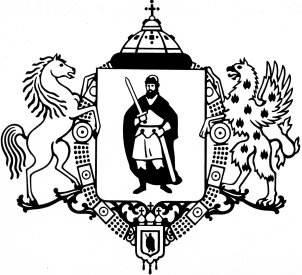 ПРИКАЗО внесении изменений в перечень кодов подвидов по видам доходовбюджета города Рязани, главными администраторами которых являются органы местного самоуправления города Рязани, утвержденный приказом финансово-казначейского управления администрации города Рязани от 23.11.2020 № 47 о/д				В связи с организационно-штатными мероприятиями в администрации города Рязани, руководствуясь статьей 20 Бюджетного кодекса Российской Федерации, Положением о финансово-казначейском управлении администрации города Рязани, утвержденным решением Рязанского городского Совета от 11.02.2008 № 87-III, приказываю:1. Внести изменения в перечень кодов подвидов по видам доходов бюджета города Рязани, главными администраторами которых являются органы местного самоуправления города Рязани, утвержденный приказом финансово-казначейского управления администрации города Рязани от 23.11.2020 № 47 о/д «О перечне кодов подвидов доходов», изложив в новой редакции наименования следующих кодов подвидов доходов:			2. Начальнику отдела доходов бюджета финансово-казначейского управления администрации города Рязани Сусляковой Е.В. довести настоящий приказ до Управления Федерального казначейства по Рязанской области.		3. Отделу развития электронного бюджетного процесса финансово-казначейского управления администрации города Рязани (Дергачев А.В.) разместить настоящий приказ                                   на официальном сайте администрации города Рязани.		4. Настоящий приказ вступает в силу с 1 января 2021 года.	5. Контроль за исполнением настоящего приказа возложить на заместителя начальника управления Лахтикову Э.В.АДМИНИСТРАЦИЯ ГОРОДА РЯЗАНИФинансово-казначейское управление15 декабря 2020 г.№52 о/д1 16 01074 01 0001 140Административные штрафы, установленные главой 7 Кодекса Российской Федерации об административных правонарушениях, за административные правонарушения                в области охраны собственности, выявленные должностными лицами органов муниципального контроля (за нарушение земельного законодательства)1 16 01074 01 0002 140Административные штрафы, установленные главой 7 Кодекса Российской Федерации об административных правонарушениях, за административные правонарушения                    в области охраны собственности, выявленные должностными лицами органов муниципального контроля (за нарушение жилищного законодательства)1 16 01074 01 0003 140Административные штрафы, установленные главой 7 Кодекса Российской Федерации об административных правонарушениях, за административные правонарушения                 в области охраны собственности, выявленные должностными лицами органов муниципального контроля (за нарушение Федерального закона 44-ФЗ от 05.04.2013)1 16 10032 040002 140Прочее возмещение ущерба, причиненного муниципальному имуществу городского округа                          (за исключением имущества, закрепленного                             за муниципальными бюджетными (автономными) учреждениями, унитарными предприятиями) (управление экономики и цифрового развития) 1 16 10061 040002 140Платежи в целях возмещения убытков, причиненных уклонением от заключения с муниципальным органом городского округа (муниципальным казенным учреждением) муниципального контракта, а также иные денежные средства, подлежащие зачислению в бюджет городского округа за нарушение законодательства Российской Федерации о контрактной системе в сфере закупок товаров, работ, услуг для обеспечения государственных и муниципальных нужд (за исключением муниципального контракта, финансируемого за счет средств муниципального дорожного фонда) (управление экономики и цифрового развития)И.о. начальника управления                         А.А. Решоткин